ANALISA RENCANA CAMPURAN ASPAL AC – BC MENGGUNAKAN MATERIAL SPLIT EX. PALU, PASIR EX. MAHAKAM DAN PASIR PUTIH EX. KUTAI LAMA DENGAN PENAMBAHAN ANTI STRIPPING ( ANTI PENGELUPASAN )Purnomo Ruslan 1)Dr. Ir. H. Habir, MT 2)Musrifah Tohir, ST., MT 3)Jurusan Teknik SipilFakultas TeknikUniversitas 17 Agustus 1945 SamarindaABSTRACTOn the use and mixing asphalt for roads wth traffic volume is moderate to high frequently found problem pavement layer damage such as cracks, ruts flow, and rising to the surface asphalt. Which serves as an adhesive asphalt aggregate in the asphalt mixture is very important characteristic is mainted. To maintain or improve the properties of the asphalt using the addition of anti-flaking or more commonly known as anti-stripping agent.The using of anti stripping agent in this research consist of Wetfix-BE. The asphalt used is asphalt Pertamina Pen 60/70 by using the aggregate Split Palu, combine using sand of Mahakam and sand Kutai Lama. Material split Palu, sand of Mahakam and sand of Kutai Lama cant meet the standards and specifications of asphalt mixtures Asphalt Concrete – Binder Course. The addition of anti-stripping 0.2%, 0.25%; 0.3%, 0.35% and 0.4% the weight of asphalt.The testing was conducted on asphalt mixture AC-BC with and without the addition of anti-stripping agent. This test aims to compare the performance of the use types of these additives. From the test showed that with the addition anti stripping increasing the value higher of stability marshall and the retained stability than be without the addition anti stripping. The tests conducted using the Marshall Test and based on the specifications of Highways Department of Public Works 2010 (revisi 3)Keywords : anti-stripping, stability, retained stability marshall test1)	Karya Siswa Jurusan Teknik Sipil, Fakultas Teknik, Universitas 17 Agustus 1945 Samarinda	2)	Dosen Jurusan Teknik Sipil, Fakultas Teknik, Universitas 17 Agustus 1945 Samarinda3)	Dosen Jurusan Teknik Sipil, Fakultas Teknik, Universitas 17 Agustus 1945 SamarindaPENGANTARPada penggunaan dan penerapan campuran aspal panas untuk kondisi jalan dengan volume lalu lintas sedang hingga tinggi seringkali ditemukan masalah kerusakan lapisan perkerasan seperti terjadinya retak, alur jejak roda, dan naiknya aspal ke permukaan. Hal ini disebabkan karena iklim yang terdapat di Indonesia, yaitu iklim tropis. Dimana temperatur udara menjadi cukup tinggi, adanya radiasi sinar matahari, curah hujan tinggi dan peningkatan volume serta beban lalu lintas yang cukup pesat mempengaruhi secara langsung kerusakan lapisan perkerasan tersebut.Metode - metode yang digunakan dalam menganalisa mengacu kepada SNI (Standar Nasional Indonesia) dan Spesifikasi Umum. Untuk mendapatkan hasil analisa yang sesuai dengan standart dan spesifikasi maka rancangan campuran aspal untuk membuat benda uji dibuat bervariasi, seperti mengkombinasikan pasir Mahakam dengan pasir putih Kutai Lama, kemudian campuran aspal dirancang tanpa penambahan anti stripping dan campuran dengan penambahan anti stripping.Adapun batasan masalah dalam penelitian ini antara lain adalah Campuran aspal yang ditinjau adalah aspal AC – BC, material menggunakan Split Ex. Palu, Pasir Ex. Mahakam dan Pasir Putih Ex. Kutai Lama, aspal yang digunakan yaitu aspal pertamina penetrasi 60/70, parameter pengujian marshall pada campuran variasi I (tanpa penambahan anti stripping)  dan variasi II (dengan penambahan anti stripping), yang ditinjau adalah nilai stabilitas dan nilai stabilitas sisa marshall dengan kadar aspal optimum, tidak melakukan penelitian terhadap anti stripping (anti pengelupasan), rancangan campuran pada variasi II dengan penambahan anti stripping menggunakan kadar persentase yang dimulai dari 0,2%, 0,25%, 0,3%, 0,35%, 0,4% terhadap berat aspal .Maksud dari penelitian ini adalah  menganalisa rencana campuran aspal AC – BC dengan menggunakan material Split Ex. Palu, Pasir Ex. Mahakam, Pasir Putih Ex. Kutai Lama dan menganalisa campuran aspal tanpa penambahan anti stripping maupun dengan penambahan anti stripping. Adapun tujuannya adalah untuk mengetahui kualitas mutu campuran yang memenuhi standart  dan spesifikasi pada pengujian campuran aspal AC – BC menggunakan material Split Ex. Palu, Pasir Ex. Mahakam dan Pasir Putih Ex. Kutai Lama serta kualitas mutu campuran aspal tanpa penambahan anti stripping dan campuran dengan penambahan anti stripping.CARA PENELITIAN DAN PEMBAHASANDalam pengujian memerlukan sarana yang menunjang dalam hal ini seperti material, alat dan tenaga teknis yang memadai, sehingga pengujian dilakukan di laboratorium UPTD Pemeliharaan Insfrastruktur PU Wilayah Tengah Dinas Pekerjaan Umum Provinsi Kalimantan Timur.Jumlah benda uji dalam penelitian ini adalah 68 sampeldengan perincian yang dapat dilihat pada tabel dibawah ini :Tabel 1 Jumlah benda ujiSumber : Hasil perhitungan laboratorium, 2016Pengambilan data didapat langsung melalui pengujian di laboratorium. Metode yang digunakan pada penelitian ini adalah metode yang digunakan di Laboratorium UPTD Pemeliharaan Insfrastruktur PU Wilayah Tengah Dinas Pekerjaan Umum Provinsi Kalimantan Timur. Material split Palu, pasir Mahakam dan pasir putih Kutai Lama diambil langsung dari lokasi penumpukan .Langkah – langkah penelitian untuk perencanaan campuran aspal AC-BC antara lain adalah persiapan bahan (agregat kasar, agregat halus), mengetahui keusan agregat menggunakan mesin Los Angeles, gradasi agregat terhadap masing – masing fraksi, mencari berat jenis  masing-masing agregat, persentase komposisi campuran dan pengujian benda uji dengan alat marshall.	Pemeriksaan agregat pada masing-masing fraksi meliputi pengujian abrasi atau keausan, pengujian berat jenis dan penyerapan, pengujian analisa saringan dan pengujian benda uji dengan alat marshall. Hasil uji dapat dilihat pada tabel dibawah ini :Tabel 2 Pengujian keausan agregat dengan mesin Los AngelesSumber : Hasil pengujian, 2016Tabel 3 Pengujian berat jenis dan penyerapan agregatSumber : Hasil pengujian, 2016Hasil pembagian butir masing-masing fraksi agregat dapat dilihat pada Gambar 1.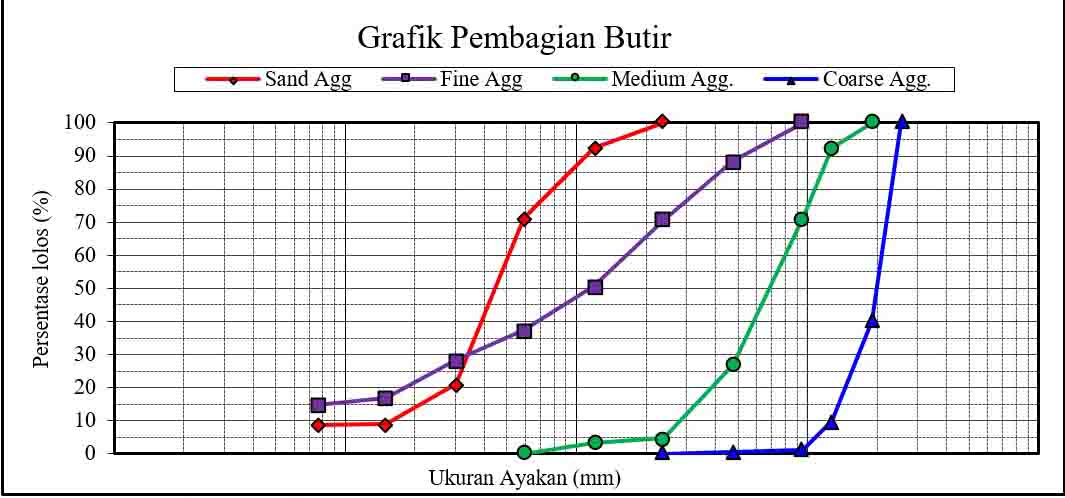 Sumber : Hasil pengujian, 2016Gambar 1 Grafik pembagian butir agregatTabel 4 Resume hasil proporsi agregat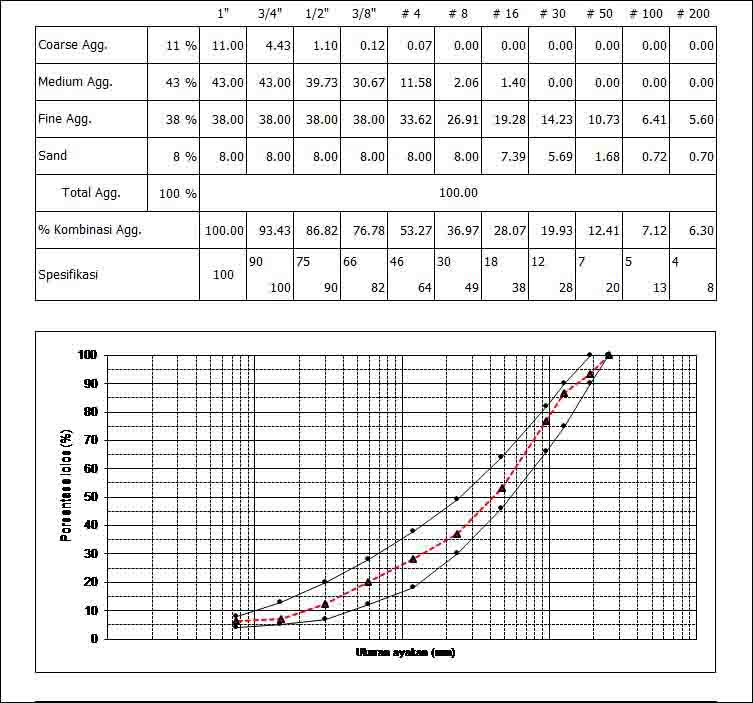 Sumber : Hasil pengujian, 2016Sumber : Hasil pengujian, 2016 Gambar 2 Grafik hasil gradasi kasar agregat gabungan AC-BCPerkiraan pemakaian kadar aspal awaluntuk campuran aspal AC-BC menggunakan cara dibawah ini :Contoh perhitungan penentuan kadar aspal rencanaPb	= 0,035 (%CA) + 0,045 (%FA) + 0,018 (% FF) + Konstanta= 0,035 x (100 – 53,27) + 0,045 x (53,27 - 12,41) + 0,018 x (1,68 ) +0,75	= 4,63 ----- 4,50	. Kadar aspal perkiraan setelah dibulatkan menjadi 4,50 % maka untuk membuat benda uji didapat persentase variasi kadar aspal 3,5%, 4,0%, 4,5%, 5,0%, 5,5 %.Pengujianmarshalldapatdilakukansetelahseluruh persyaratan material, berat jenis, penyerapan aspal dan perkiraan kadaraspal rencanatelah terpenuhi. Pengujianmarshallpada campuranaspal dilakukanuntukmemperoleh nilaikarakteristikmarshallyang meliputikepadatan,ronggaudaradidalam campuran (VIM), rongga  dalam mineral agregat (VMA), stabilitas, flow dan angkaperbandinganmarshallquotient(MQ).Benda uji pertama tanpa penambahan anti stripping  sebagai variasi I, dan benda uji kedua dengan penambahan anti stripping  sebagai variasi II. Hasilpengujianmarshall dan sisa marshall variasi Idapatdilihat padatabel dibawah ini.Tabel 5 Hasil pengujian marshallvariasi I (tanpa penambahan anti stripping)Sumber : Hasil pengujian, 2016Tabel 6 Hasil pengujian marshallvariasi II (penambahan anti stripping)Sumber : Hasil pengujian, 2016Dari hasil uji marshall yang telah dilakukan, kemudian dibuatlah grafik hubungan antara kadar aspal dengan parameter-parameter marshall, antara lain volume berat isi (density), stabilitas, flow, VMA, VIM, VFA, MQ. Pada masing-masing grafik parameter marshall tersebut diberi batasan spesifikasi. Parameter marshall variasi I (tanpa penambahan anti stripping).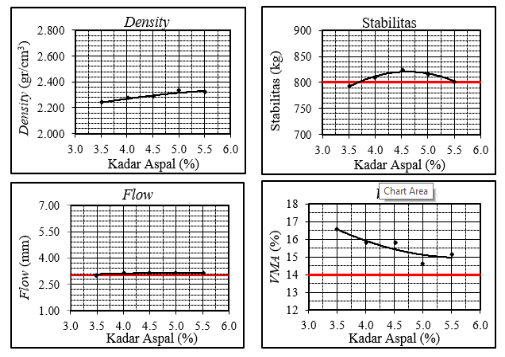 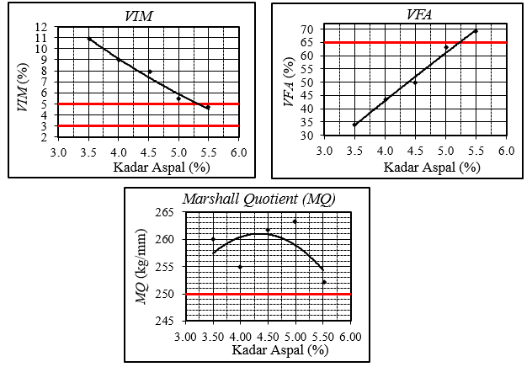 Parameter marshall variasi II (dengan penambahan anti stripping).Parameter marshall pada rancangan variasi II (dengan penambahan anti stripping). Kadar pemakaian anti stripping dimulai dari 0,2%, 0,25% , 0,30% , 0,35%, 0,4%, terhadap berat aspal.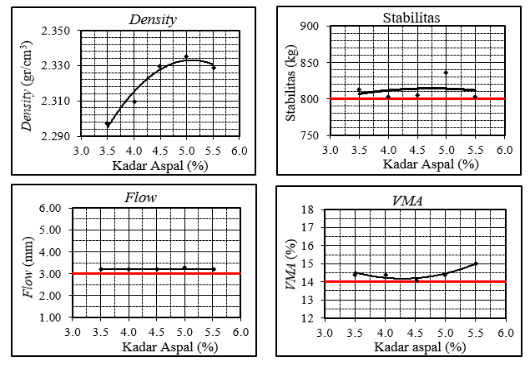 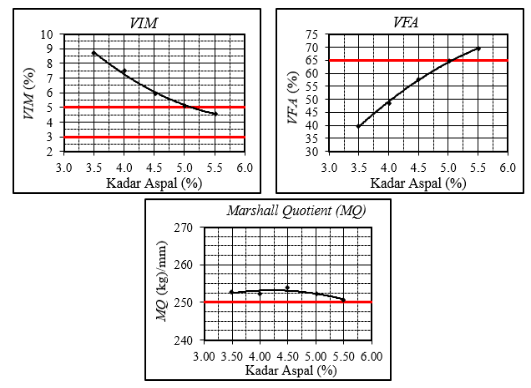 	Penentuan kadar aspal optimumdilakukanberdasarkan beberapa parameter nilaiberat isi (density), stabilitas,flow (pelelehan), VIM (rongga dalam campuran), VMA (rongga dalam agregat),VFA (rongga terisi aspal ), dan MQ (Marshall Quotient) .dengan cara memasukansemuahasiluji marshallkedalambentukgrafikbatang, setelahitudipilihrentang untuk kadar aspal yang  memenuhi  syarat marshall.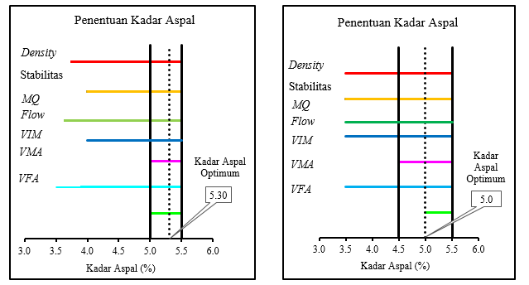 Gambar3 Grafik penentuankadar		Gambar 4 Grafik penentuan kadaraspal optimum variasi I (tanpa penamba 	aspal optimum variasi II (dengan penahan anti stripping) 				han anti stripping)Hasil uji marshall variasi I (tanpa anti stripping) terhadap kadar aspal optimumHasil pengujian parameter marshall pada variasi I (tanpa penambahan anti stripping) didapat nilai kadar aspal optimum yaitu pada kadar 5,30%.  Benda uji yang dibuat dengan kadar aspal optimum 5,30% direndam didalam waterbath dengan suhu 60o C selama 30 menit dan 24 jam sebelum dilakukan uji marshall, hasil pengujian dapat dilihat pada tabel dibawah ini.Tabel 7 Hasil pengujian marshallsisa variasi I (tanpa penambahan anti stripping) dengan kadar aspal optimumSumber : Hasil pengujian, 2016Hasil untuk nilai stabilitas marshall sisa pada variasi I (tanpa penambahan anti stripping)dengan kadar aspal optimum adalah : 						=      92,071 %Stabilitas sisa marshall pada variasi I (tanpa penambahan anti stripping)dengan kadar aspal optimum perendaman selama 24 jam/60oC adalah 92,071 %.Hasil uji marshall variasi I (tanpa anti stripping) terhadap kadar aspal optimumHasil pengujian parameter marshall pada variasi II (dengan penambahan anti stripping) didapat nilai kadar aspal optimum yaitu pada kadar 5,0%. Untuk kadar anti stripping digunakan penambahan dengan kadar 0,35% terhadap berat aspal, kadar pemakaian anti stripping pada rancangan ini dilakukan dengan cara coba-coba.  Kemudian itu dibuat dibuat benda uji dan dilakukan perendaman benda uji didalam waterbath dengan suhu 60o C selama 30 menit dan 24 jam sebelum dilakukan uji marshall. Hasil pengujian dapat dilihat pada tabel dibawah ini.Tabel 8 Hasil pengujian marshallsisa variasi II (dengan penambahan anti stripping) pada kadar aspal optimum.Sumber : Hasil pengujian, 2016Hasil untuk nilai stabilitas marshall sisa pada variasi II (dengan penambahan anti stripping)dengan kadar aspal optimum adalah :						  =      94,558 %Stabilitas marshall sisa pada variasi II (dengan penambahan anti stripping) dengan kadar aspal optimum perendaman selama 24 jam/60oCadalah 94,558 %.Resume Hasil Pengujian Marshall Terhadap Kadar Aspal OptimumTabel 9 Resume hasil pengujian marshall terhadap nilai stabilitas dan nilai stabilitas sisa marshall dengan kadar aspal optimum.Sumber : Hasil pengujian, 2016Catatan :Variasi I (tanpa penambahan anti stripping) dan Variasi II (dengan penambahan anti stripping).KESIMPULAN DAN SARANBerdasarkan hasil penelitian dan pengujian di laboratorium dalam menganalisa campuran aspal AC-BC menggunakan material Ex.Palu, Pasir Ex.Mahakam dan Pasir Putih Ex.Kutai lama dengan penambahan anti stripping dapat ditarikkesimpulan bahwa material split Ex. Palu, Pasir Ex. Mahakam dan Pasir Ex. Kutai lama dapat memenuhi standar dan syarat spesifikasi sebagai bahan campuran aspal, baik pada campuran tanpa  penambahan anti stripping maupun campuran dengan penambahan anti stripping, hasil pengujian menunjukkan pada variasi I (tanpa penambahan anti stripping), dengan kadar aspal optimum 5,30 % telah memenuhi standar dan syarat Spesifikasi Umum Bina Marga, 2010 dengan nilai stabilitas 817,34 kg dan nilai stabilitas sisa marshall 92,071%, pada variasi II (dengan penambahan anti stripping), dengan kadar aspal optimum 5,0 %dan kadar anti stripping0,35% telah memenuhi standar dan syarat Spesifikasi Umum Bina Marga, 2010 dengan nilai stabilitas 858,52 kg dan nilai stabilitas sisa marshall 94,558 %.Adapun saran dalam penelitian ini antara lain, sebaiknya perlu dilakukan pengujian lanjutan pada uji analisa saringan dengan menggunakan kombinasi pada fraksi agregat kasar dan fraksi agregat halus menggunakan bahan dari daerah lain, perlu dilakukan pengujian lanjutan dengan menggunakan aspal pen 40/50, aspal pen 85/100, aspal pen 120/150 dan aspal pen 200/300, perlu dilakukan pengujian lanjutan pada campuran aspal menggunakan penambahan anti stripping dengan kadar persentase 0,3 % – 0,6 % terhadap berat aspal, pada penelitian selanjutnya terhadap campuran aspal AC-BC dengan penambahan anti stripping, dapat menggunakan jenis anti stripping lainnya seperti Derbo-401 UN 2735 atau jenis anti stripping lainnya.DAFTAR PUSTAKAAnnike Fatmawati, 2013. Proposal Skripsi Program Studi S1 Teknik Sipil Fakultas Teknik Universitas Mulawarman Samarinda “ Kombinasi Fraksi Kasar Agregat Palu  Dan Fraksi Halus Agregat Kerang Dayu Paser Pada Campuran Beraspal AC – WC ”.Balitbang, Pusat Litban Jalan Dan Jembatan. modul pekerjaan beton aspal.Departemen Pekerjaan Umum, Direktorat Jendral Bina Marga. pemeriksaan bahan jalan no 01/MN/BM/1997.Departemen Pekerjaan Umum, Direktorat Jendral Bina Marga , petunjuk     pelaksanaan lapis aspal beton (laston).Departemen Teknik Sipil Universitas Sumatera Utara, Theresia Marisa Prima Simatupang dan Zulkarnain Abdul Muis, perbandingan kinerja  anti stripping agent wetfix be dengan derbo-401 un 2735  pada AC–WC yang menggunakan agregat dari patumbak.Kementrian Pekerjaan Umum, Direktorat Jendral Bina Marga Spesifikasi Umum, 2010 ( Revisi 3 ).Mashuri, Joy Fredi Batti, dan Listiana. Pengaruh Penggunaan Kapur Padam Sebagai Bahan Pengisi (Filler) Pada Ketahanan Pengelupasan  Beton Aspal Lapis Aus (AC -WC), Mektek Tahun XV No. 2 Mei 2013.Mochamad Ghoffar Hariyo Adrianto 2010, “ Studi Analisa Perbandingan Penambahan Material Limbah (Fly Ash) dan Bahan Kimia (Wetfix) Pada Campuran Beraspal Untuk Meningkatkan Stabilitas “.Nova Silvia, Sukirman. Bandung Perkerasan Lentur Jalan Raya.Sembiring Afrianti Hartini, PengaruhPenggunaan Variasi Anti Stripping Agent Terhadap Karakteristik Beton Aspal Lapis Aus (AC-WC), Teknik Sipil USU Vol.2 No.1, 2013.Sugeng Mujiono, 2013. Skripsi Teknik Sipil Universitas 17 Agustus 1945 Samarinda “Perbandingan Campuran AC – BC Aspal Buton Cara Panas Menggunakan Bahan Lokal dari Kutai Barat Dan Muara Wahau Dengan Penambahan Anti Stripping (Anti Pengelupasan)”.VariasiSatuanKadar aspal( % )Kadar aspal( % )Kadar aspal( % )Kadar aspal( % )Kadar aspal( % )JumlahVariasiSatuan0,350,40,450,50,55JumlahVariasi ISampel6666630Variasi IISampel6666630Anti Stripping%0,20,250,30,350,430KAOVariasi ISampelPerendaman24 Jam dan 30 MenitPerendaman24 Jam dan 30 MenitPerendaman24 Jam dan 30 MenitPerendaman24 Jam dan 30 MenitPerendaman24 Jam dan 30 Menit4KAOVariasi IISampelPerendaman24 Jam dan 30 MenitPerendaman24 Jam dan 30 MenitPerendaman24 Jam dan 30 MenitPerendaman24 Jam dan 30 MenitPerendaman24 Jam dan 30 Menit4TotalSampel68Jenis PengujianMaterialKeausan Agregat( % )Spesifikasi Umum 2010 (revisi 3)&SNI–2417-2008AbrasiAgregat Kasar Ex. Palu19,30Maks. 30%Pengujian Berat JenisDefinisi AgregatDefinisi AgregatDefinisi AgregatDefinisi AgregatSNI-1969-2008SNI-1970-2008Spesifikasi Umum 2010 (revisi 3)Pengujian Berat JenisCoarse AgregatMedium AgregatFineAgregatSand AgregatSelisih tidak boleh lebih dari 0,2 %Bj. Bulk(gr/cc)2,6592,6432,5252,550Selisih tidak boleh lebih dari 0,2 %Bj.SSD(gr/cc)2,7092,6862,5732,602Selisih tidak boleh lebih dari 0,2 %Bj. Semu(%)2,7982,7612,6532,690Selisih tidak boleh lebih dari 0,2 %Penyerapan(%)1,8591,6121,9062,041Maks. 3%No.Jenis PengujianSatuanKadar Aspal (%)Kadar Aspal (%)Kadar Aspal (%)Kadar Aspal (%)Kadar Aspal (%)SpesifikasiUmum 2010 (revisi 3)No.Jenis PengujianSatuan3,544,555,51Berat Isi (gr/cm3)2,2412,2722,2832,3282,327-2VMA(%)16,54315,81315,86614,64515,132Min. 143VIM(%)10,9148,9877,8915,3714,721Min. 3,0Maks. 5,04VFA(%)34,02343,16550,26763,32868,799Min. 655Stabilitas(kg)792,93807,60824,65815,58802,41Min. 8006Flow(mm)3,053,173,153,103,18Min. 3,07MQ(kg/mm)259,98255,03261,79263,09252,07Min. 250NoJenis PengujianSatuanAnti Stripping (anti pengelupasan)Anti Stripping (anti pengelupasan)Anti Stripping (anti pengelupasan)Anti Stripping (anti pengelupasan)Anti Stripping (anti pengelupasan)Spesifikasi Umum 2010 (revisi 3)NoJenis PengujianSatuan0,2%0,25%0,3%0,35%0,4%Spesifikasi Umum 2010 (revisi 3)1Kadar Aspal(%)3,544,555,5Spesifikasi Umum 2010 (revisi 3)2Berat Isi (gr/cm3)2,2972,3102,3302,3352,442-3VMA(%)14,44514,40614,12614,37915,050Min. 144VIM(%)8,7607,4675.9865,0754,630Min. 3,0Maks. 5,05VFA(%)39,97848,17057,62664,70369,240Min. 656Stabilitas(kg)813,06802,89804,50835,71802,49Min. 8007Flow(mm)3,223,183,173,323,20Min. 3,08MQ(kg/mm)252,76252,22254,05251,97250,78Min. 250No.Jenis PengujianSatuanPerendaman/ 60oCPerendaman/ 60oCSpesifikasi Umum 2010 (revisi 3)No.Jenis PengujianSatuan24 Jam30 MenitSpesifikasi Umum 2010 (revisi 3)1Kadar Aspal(%)5,305,302Berat Isi (gr/cm3)2,3432,340-3VMA(%)14,36514,478Min. 144VIM(%)4,3424,468Min. 3,0Maks. 5,05VFA(%)69,77469,142Min. 656Stabilitas(kg)851,08783,60Min. 8007Flow(mm)3,303,25Min. 3,08MQ(kg/mm)257,90241,11Min. 250No.Jenis PengujianSatuanPerendamanPerendamanSpesifikasi Umum 2010 (revisi 3)No.Jenis PengujianSatuan24 Jam30 MenitSpesifikasi Umum 2010 (revisi 3)1Kadar Aspal(%)5,005,00-2Anti stripping(%)3,503,50-3Berat Isi (gr/cm3)2,3412,338-4VMA(%)14,18514,286Min. 145VIM(%)4,8604,973Min. 3Maks. 5,06VFA(%)65,73665,193Min. 657Stabilitas(kg)882,54834,51Min. 8008Flow(mm)3,303,15Min. 3,09MQ(kg/mm)267,44264,92Min. 250NoJenis PengujianSatuanVariasi IVariasi IISpesifikasi Umum 2010 (revisi 3)1Kadar anti stripping%-0,350,2 – 0,42Kadar aspal optimum%5,305,00-3Stabilitaskg817,34858,52Min. 8004Stabilitas sisa marshall setelah perendaman selama 24 jam, suhu 60° C%92,07194,558Min. 90